PERBANDINGAN KELAS 7 K13Kursiguru.com5.1	SKALAA. Gambar BerskalaDalam pelajaran IPS (geografi) sering kamu diminta untuk menentukan letak suatu pulau, sungai, kota dan gunung pada suatu wilayah tertentu. Kalian tidak mungkin melihat keseluruhan dari hal tersebut. Untuk itu dibuatlah suatu gambar (atlas/peta) yang mewakili keadaan sebenarnya. Gambar itu dibuat sesuai dengan keadaan sebenarnya, dengan perbandingan (skala) tertentu.Coba perhatikan seorang pemborong yang akan membangun gedung sekolah, tentu pemborong tersebut membuat dulu gambar berskala yang disebut maket. Gedung dan maketnya mempunyai bentuk yang sama tetapi ukurannya berbeda.Kamu juga akan melakukan hal yang sama jika membuat denah ruangan yang ada di sekolahmu. Ruangan dan denah yang kamu buat mempunyai bentuk yang sama tetapi ukurannya berbeda. Maket dan denah dibuat sesuai dengan keadaan sebenarnya dengan perbandingan (skala) tertentu.Gambar pada halaman berikut merupakan peta propinsi Kalimantan Timur dibuat dengan skala 1 : 6.000.000. Artinya 1 cm pada gambar mewakili 6.000.000 cm pada keadaan sebenarnya. Dalam hal ini skala adalah perbandingan antara jarak pada peta dengan jarak sebenarnya, atau 6.000.000 cm pada keadaan sebenarnya digambar dalam peta 1 cm.Skala = Peta Propinsi Kalimantan Timur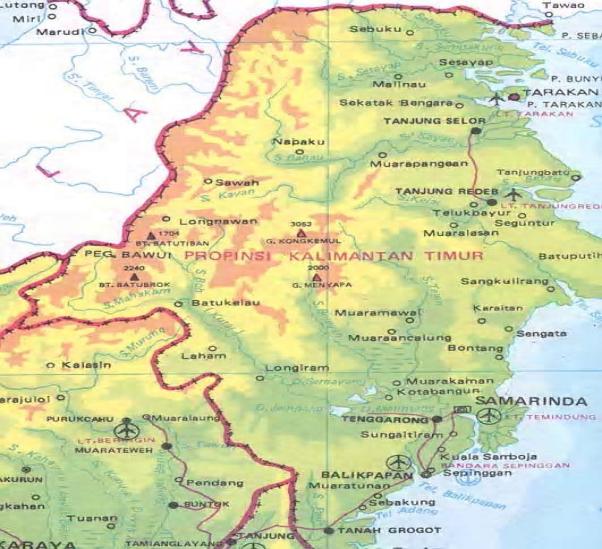 Contoh 1:Sekarang kamu perhatikan peta propinsi Kalimantan Timur tadi. Berapakah jarak antara kota Samarinda dan Balikpapan ? Jawab :Pada peta, ukurlah dengan menggunakan penggaris, jarak antara kota Balikpapan dan Samarinda.Jarak dalam peta = 2,5 cmSkala 1 : 6.000.000, itu artinya 1 cm di peta mewakili 6.000.000 cm pada keadaan aslinya.Jarak sebenarnya = 2,5 x 6.000.000 = 15.000.000Jadi jarak Balikpapan dengan Samarinda adalah15.000.000  cm = 150 km (ingat 1 km = 100.000 cm )Contoh 2:Jarak kota Samarinda dan Tarakan di propinsi Kaltim adalah 672  km. Tentukan jarak kedua kota tersebut pada peta berskala 1 : 6.000.000.Jawab :Skala 1 : 6.000.000Jarak kedua kota	=  672 km=  67.200.000 cmMisal jarak dalam peta adalah  x cm, maka: ↔  = 6.000.000x = 67.200.000x = x = x = 11,2Jadi jarak Samarinda dan Tarakan dalam peta adalah 11,2 cm.Contoh 3:Jarak antara Samarinda dan Sangkulirang dalam  suatu peta adalah 6 cm. Jarak sebenarnya kedua kota itu adalah 180 km. Tentukan skala peta tersebut!Penyelesaian:Jarak pada peta = 6 cmJarak sebenarnya = 180 km = 18.000.000 cm =  = Jadi skala peta itu adalah 1 : 3.000.000.Soal 1:Dengan menggunakan peta Propinsi Kalimantan Timur, tentukan jarak pada peta dan jarak sesungguhnya kota di bawah ini dari Samarinda.Tanjung RedebTanjung SelorSengataBontangMuaramawaB. Foto dan Model BerskalaPernahkah kamu berfoto? Coba kalian cetakkan ke studio foto dengan ukuran 2 x 3 dan 4 x 6. Foto ukuran 2 x 3  mempunyai bentuk  yang sama  dengan  foto  ukuran 4 ´ 6 dengan semua bagian diperbesar/diperkecil dengan perbandingan yang sama. Jadi bagian-bagian yang bersesuaian dari kedua foto mempunyai perbandingan yang sama.Perbandingan yang sama dimana tinggi pintu dan jendela rumah pada suatu maket. =  = Contoh 4:Untuk membuat pesawat terbang atau mobil dibuat terlebih dahulu model pesawat terbang atau mobil itu. Bagian-bagian dari pesawat terbang atau mobil mempunyai perbandingan yang sama dengan bagian-bagian yang bersesuaian dari pesawat terbang atau mobil.Demikian juga dalam membuat pusat pertokoan atau perkantoran sering juga dibuat model atau maket. Panjang maket dengan panjang sebenarnya, lebar maket dengan lebar sebenarnya, tinggi maket dan tinggi sebenarnya mempunyaiberturut-turut  8 cm dan 4 cm. Tinggi jendela sebenarnya 1 m.Berapakah tinggi pintu sebenarnya?Jawab :Tinggi pintu model dalam maket = 8 cmTinggi jendela model dalam maket = 4 cm Tinggi jendela sebenarnya = 1 m = 100 cmMisal tinggi pintu sebenarnya =x cm, maka; = = 4x= 800x = x = 200cmjadi, tinggi pintu sebenarnya adalah 200cm.Contoh 5:Ukuran foto I adalah 4 x 6 dan foto II adalah 2 x 3. Berapakah perbandingan ukuran foto II ke foto I?Jawab: =  = dan  ↔  = Foto II dapat diperoleh dari foto I dengan mengecilkan  kalinya, demikian sebaliknya foto I dapat diperoleh dari foto II dengan membesarkan  kalinya.Pada proses di atas, jika Foto II  diperoleh dari Foto I maka faktor pengecilannya adalah . Sedangkan jika Foto I diperoleh dari Foto II, maka faktor pembesarannya  adalahLatihan 5.1Gambar di bawah merupakan peta propinsi Kalimantan Tengah. Dengan menggunakan penggaris carilah jarak pada peta dan jarak sebenarnya dari kota Palangkaraya ke kota Pangkalanbun, Muarateweh, Buntok, Sampit danKualakapuas, kemudian tulislah dalam tabel berikut.ukuran 18 m x 9 m. Jarak garis serang dan garis tengah adalah 3 m. Gambarlah denahlapangan bola voli tersebut dengan skala 1 cm mewakili 2 m. Berapakah jarak garis serang dan garis tengah pada denah ?Denah ruang kelas berbentuk persegipanjang dibuat dengan skala 1 : 100. Jika ukuran kelas 8 m x 9 m, gambarlah denah tersebut dan hitunglah ukuran dari denah itu.Sebuah almari berukuran tinggi 200 cm, panjang 100 cm dan lebar 60 cm. Jika dibuat model almari dengan tinggi 20 cm, carilah panjang dan lebar model almari tersebut.Sebuah 	foto 	uang 	ribuan panjangnya 9 cm dan lebarnya 4 ,1 cm. Jika lebar sebenarnya uang ribuan      adalah 6,5 cm, hitunglah panjang uang ribuan.Sebuah gedung tampak pada layar TV dengan tinggi 10 cm dan lebar  8 cm. Jika lebar sebenarnya 42 m, maka berapakah tinggi sebenarnya?Lapangan sepak bola berukuran 75 m x 110 m. Jarak titik pinalti dengan gawang 11 mGambarlah denah lapangan sepakbola dengan skala 1 : 1000Tentukan jarak titik pinalti dengan gawang pada denah yang kamu buat.Sepetak ladang berbentuk persegi dengan ukuran 20 m x 20  m. Dibuat denah sawah itu sehingga ukurannya 5 cm ´ 5  cm. Tentukanbesar skalanya.perbandingan luas denah dan luas sebenarnya.Model. Sebuah pesawat terbang dalam gambar panjang badannya 7,2 cm dan panjang bentangan sayapnya 5,4 cm. Hitunglah panjang badan pesawat sebenarnya, jika panjang bentangan sayap sebenarnya 50 m.Model. Panjang dan tinggi sebuah mobil berturut-turut 4,4 m dan 1,1 m. Model mobil itu dibuat dengan tinggi 2 cm. Tentukan panjang model mobil itu!5.2	ARTI RASIOAli mempunya 9 buah buku, sedangkan Lia mempunyai 6 buah bukuPerhatikan pertanyan berikut iniBerapa banyak buku Ali?Berapa banyak buku Lia?Kalau ditulis dalam bentuk tabel adalah sebagai berikut.Kita katakan bahwa rasio antara banyak buku Ali dan banyak buku Lia adalah 9 banding 6, atau dapat ditulis 9:6.Tabel di atas dapat pula ditulis denganRasio banyak buku Lia dan banyak buku Ali adalah 6 banding 9  atau dapat ditulis  6:9.Coba anda perhatikan urutan penulisan rasio, bolehkah rasio banyak buku Ali dan banyak buku Lia ditulis 6:9? Mengapa?Soal 1:Untuk membuat secangkir kopi diperlukan 2 sendok the bubuk kopi dan 3 sendok the gula pasir. Tentukan rasio banyaknya kopi terhadap banyaknya gula untuk membuat secangkir kopi.Misalnya kamu disuruh membuat 2 cangkir kopi, berapa banyaknya gula dan kopi yang kamu perlukan?Tentukan rasio banyaknya kopi dan banyaknya gula untuk membuat  2 cangkir kopi.Dapatkah kamu menentukan rasio banyaknya gula dan kopi untuk membuat 5 cangkir kopi?Tanpa menghitung banyaknya gula dan kopi yang diperlukan, dapatkah kamu menentukan rasio banyaknya gula dan kopi untuk membuat 10 cangkir kopi?Tanpa mengetahui banyaknya cangkir kopi yang akan dibuat, dapatkah kamu menentukan rasio banyaknya gula dan kopi yang diperlukan?Seandainya untuk membuat secangkir kopi susu diperlukan 1 sendok kopi bubuk dan 2 sendok susu, dapatkah kamu menentukan rasio banyaknya kopi dan susu yang diperlukan untuk membuat 6 cangkir kopi susu? 10 cangkir kopi susu? 100 cangkir kopi susu?Soal 2:Pak Imam mempunyai 5 ekor kambing dan 2 ekor sapi.Tentukan rasio dari:banyaknya 	kambing dengan  banyaknya sapi,banyaknya kaki kambing dengan banyaknya kaki sapi.Diskusi  Apakah kedua jawaban di atas sama? Mengapa ?Rasio adalah perbandingan dua kuantitas dengan satau yang sama.Latihan 5.2levi mempunyai 2 buah jeruk, 4 buah apel, 4 buah tomat dan 2 buah pisang. Rasio banyaknya jeruk dan banyaknya apel adalah 2 : 4. Tulis rasio antara banyaknya suatujenis buah dengan banyaknya jenis buah lain.Harga sebatang pensil Rp1.000,00. Harga sebuah pulpen Rp1.500,00. Berapa rasio harga sebatang pensil dengan sebuah pulpen? Berapakah rasio harga 5 batangpensil dengan 5 buah pulpen?Buku Matematika tebalnya 124 halaman. Buku Bahasa Indonesia tebalnya 96 halaman. Berapakah rasio tebal sebuah buku Matematika dengan tebal sebuah buku Bahasa Indonesia? Dapatkah kamu menyederhanakannya? Berapakah rasio tebal 7 buah buku Matematika dengan 7 buah buku Bahasa Indonesia?Suatu persegipanjang, lebarnya 8 cm dan luasnya 104 cm2. Berapakah panjangnya? Berapakah rasio panjang terhadap lebarnya?Tentukan rasio banyak vokal dengan banyak konsonan pada alfabet. Vokal pada alfabet : a, e, i, o, u, banyaknya 5. Berapakah banyak konsonan pada alfabet? Berapakah rasio banyak vokal dengan banyak konsonan?Tentukan rasio banyak vokal dan banyak konsonan yang ada pada namamu.Usia Agus 12 tahun. Adiknya, Diah berusia 4 tahun. Sedangkan ibunya berusia 36 tahun. Tentukan rasio usia Diah dengan usia Agus dan rasio usia Agus dengan usia ibunya.Dua persegi masing-masing mempunyai panjang sisi 5 cm dan 9 cm. Tentukan rasio dari:panjang sisinyakelilingnyaluasnyaberpikir kritis. Tentukan rasio panjang sisi persegi dengan kelilingnya.Tentukan rasio banyaknya ternak di Kalimantan Tengah pada tahun 1991.Tabel diatas merupakan data tentang jenis dan banyaknya ternak di Kalimantan Tengah tahun 1991 menurut Biro Pusat Statistik. = … = … = …5.3	PERBANDINGAN SENILAI (SEHARGA)Harga sebuah pisang goring adalah Rp 500,00. Jika Ali membeli 2 buah pisang , berapa rupiah yang harus dibayar Ali? Berapa rupiah yang harus dibayar jika Ali ingin membeli 5 buah pisang goring?Jika pisang goreng yang akan dibeli nail memnjadi n kali lipat semakinbanyak, bagaimana dengan harga yang harus dibayar? Berapa perbandingan harga 2 pisang goreng dengan harga 5 pisang goreng? Berapa perbandingan harga 8 pisang goreng dengan harga 5 pisang goreng? Berapa perbandingan banyak pisang goreng yang berharga Rp5.000,00 dengan banyak pisang goreng yang berharga Rp4.500,00 ?Apa yang dapat kamu simpulkan dari perbandingan banyak pisang goreng dengan perbandingan harga yang harus dibayar?Permasalahan di atas merupakan perbandingan senilai (perbandingan seharga).Dapatkah kamu rumuskan ciri khas suatu perbandingan senilai?Soal 1:Di toko Bu Ina terdapat gula dalam kemasan 2 kg seharga Rp9.400,00 dan kemasan 5 kg seharga Rp22.750,00. Kemasan mana yang lebih murah?Langkah-langkah apa saja yang kamu lakukan untuk menyelesaikan persoalan di atas?Dua orang siswa dapat membawa 15 buah buku. Berapa buah buku yang dapat dibawa 8 orang siswa?PenyelesaianApakah soal di atas merupakan perbandingan senilai? Mengapa?Perhatikan penyelesaian beberapa siswa berikut.Penyelesaian Aulia:Jadi banyak buku yang dapat dibawa 8 siswa adalah 60 buah.Penyelesaian Budiman:Jadi banyak buku yang dapat dibawa 8 siswa adalah 60 buah.Penyelesaian oleh Cikal:Siswa				Buku215		→		2x		→Rasio banyak siswa adalah  atau  . Rasio banyak buku adalah Karena persoalan di atas perbandingan senilai maka:  = Nilai x dapat ditentukan dengan cara sebagai berikut. = x = 4 x 15x = 60Jadi banyak buku yang dapat dibawa 8 siswa adalah 60 buah.Perbandingan siswa adalah 2 : 8 atau Perbandingan buku dapat dinyatakan  =  ↔ 2x = 8 x 15 ↔ x =  ↔ x = 60Jadi, banyaknya buku yang dapat dibawa 8 siswa adalah 60 buah.Bagaimana pendapatmu terhadap penyelesaian-penyelesaian di atas?Adakah yang sama dengan penyelesaianmu?Penyelesaian siapakah yang menurutmu paling mudah dipahami?Apakah ada kemungkinan lain untuk menyelesaikan soal itu? Bagaimana jika banyak siswa ada 80?Soal 2:Misal bukunya tebal-tebal, sehingga untuk membawa 15 buku perlu 3 siswa. Berapa buku yang dapat dibawa 80 siswa?Jarak rumah Ali dengan sekolahnya 3 kilometer. Dengan bersepeda Ali dapat menempuhnya dalam waktu 15 menit.Berapa meter jarak yang dapat ditempuh Ali dengan bersepeda selama 5 menit?Apakah persoalan di atas merupakan perbandingan senilai? Mengapa?Dapatkah kamu menulis kalimat matematika untuk persoalan di atas?Soal 3:Sebungkus kacang harganya Rp 350,00. Jika membeli 3 bungkus maka uang yang harus dibayar Rp 1.000,00. Apakah persoalan diatas merupakan perbandingan senilai? Mengapa?Latihan 5.3Tentukan nilai satuan dari :3  liter minyak seharga Rp16.950, 00selusin telur seharga Rp5.100,0094  km ditempuh dalam 4 jamHarga 3 buah tomat adalah Rp 500,00.Jika kamu punya iang Rp 1.500,00 berapa banyak buah tomat yang dapat kamu beli?Berapa uang yang harus kamu bayar jika kamu perlu 21 tomat?Untuk lebaran ibu akan membuatkan baju Levi dan Dani. Untuk membuat baju Levi dibutuhkan kain sepanjang 91 cm. jika perbandingan ukuran Levi dan Dani adalah 7 : 4 berapa panjang kain yang diperlukan untuk Dani?Dalam seminggu RCTI menyiarkan pertandingan sepakbola secara langsung sebanyak 2 kali. Berapa kalikah RCTI menyiarkan langsung pertandingan sepakbola dalam setahun? ( 1 tahun = 52 minggu )?Semenjak bekerja, Bibi berlangganan 4 majalah setiap bulan. Berapa banyak majalah  yang dimiliki Bibi jika sampai sekarang dia sudah bekerja selama 52 bulan?PERBANDINGAN BERBALIK NILAILia akan berulang tahun. Lia mempunyai 12 kue donat, yang akan dibagi sama banyaknya pada anak yang diundangnya.Jika Lia mengundang 2 anak, berapa kue donat yang dapat diperoleh masing-masing anak? Jika Lia mengundang 3 anak berapa kue donat yang dapat diperoleh masing-masing anak?Lengkapilah tabel berikut:Jika banyak anak naik menjadi n kali lipat, bagaimana untuk banyak kue donat setiap anak? Jika banyak anak 2 : 3 bagaimana dengan perbandingan banyak anak dengan banyak Jika perbandingan banyak anak 3 : 4 bagaimana dengan perbandingan banyak kue donat untuk tiap anak?Jika perbandingan banyak kue donat untuk tiap anak    , bagaimana dengan perbandingan banyak anak?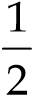 Apa yang dapat kamu simpulkan dari perbandingan banyak anak dengan perbandingan banyak kue donat untuk tiap anak?Permasalahan di atas dinamakan perbandingan berbalik nilai ( berbalik harga ).Soal 1:	Untuk pelajaran Matematika, di suatu kelas dibentuk beberapakelompok. Bamyak siswa tiap kelompok sama. Banyak siswa untuk tiga kelompok adalah 9. Jika ternyata dikelas itu ada 13 kelompok. Berapa banyak siswa dikelas itu?Soal 2:Sebuah rumah dapat dibangun oleh 25 orang dalam waktu 72 hari. Jika hanya ada 18 orang, berapa hari yang diperlukan untuk dapat membangun sebuah rumah?Arahan PenyelesaianJika makin sedikit orang yang mengerjakan rumah, bagaimana dengan waktu yang diperlukan?Jika waktu yang diperlukan 18 orang untuk membangun rumah adalah  x, dapatkah kamu menulis kalimat matematika untuk persoalan di atas?Latihan 5.4Wawan harus membawa air dengan timba ukuran 2 liter sebanyak 24 kali untuk memenuhi bak mandi.Jika Wawan ingin membawa air hanya 16 kali bagaimana dengan ukuran timba yang diperlukan?Jika ukuran timba yang diperlukan adalah x liter, tulislah kalimat matematika untuk persoalan Wawan. Tentukan besarnya x.Toto membuka tabungannya. Jika harga sebuah buku Rp1.300,00 maka Toto dapat membeli 12 buah dengan semua uangnya. Jika harga sebuah pulpen Rp1.950,00 bagaimana dengan banyak pulpen  yang dapat dibeli Toto dengan semua uangnya dibandingkan dengan banyak buku yang dapat dibeli Toto dengan semua uangnya?Jika banyak pulpen yang dapat dibeli Toto adalah x buah, tulislah kalimat matematika untuk persoalan Toto. Tentukan besarnya x .Sawah Pak Imam selesai dicangkul oleh 15 orang pekerja dalam waktu 6 hari. Jika hanya terdapat 9 orang pekerja berapa hari sawah Pak Imam selesai dicangkul?Suatu persegi panjang berukuran panjang 24 cm dan lebar 18  cm. Jika ukuran panjangnya dibuat 20 cm berapa ukuran lebar seharusnya supaya luas persegi panjang tersebut tetap.Eni dapat membeli 5 buah pisang goreng dengan seluruh uang sakunya. Tetapi untuk membeli es sirop, ia hanya mendapat 3 gelas dengan seluruh uang sakunya. Jika harga sebuah pisang goreng Rp300,00 tentukan harga segelas es sirop.6 	Sebuah rak buku dapat memuat 36 buah buku yang tebalnya 8 milimeter. Berapa buah buku yang dapat ditaruh di rak tersebut jika tiap buku tebalnya 12 milimeter?Sebuah kapal dapat dibuat oleh 45 orang selama 24 hari. Jika ada pesanan kapal harus selesai dalam waktu 18 hari berapa orang pekerja yang diperlukan?Sebuah truk dapat mengangkut beras sebanyak 364 karung. Satu karung beras beratnya 50 kg. Jika satu karung gula beratnya 40 kg, berapa karung gula yang dapat diangkut oleh truk tsb?RangkumanSkala = =  = Rasio adalah perbandingan dua kuantitas dengan satuan sejenis.Laju adalah perbandingan dua kuantitas yang berbeda satuan.Proporsi adalah dua rasio yang dihubungkan dengan tandaEVALUASI MANDIRIPILIHAN GANDAPilih jawaban yang tepatBentuk paling sederhana dari 18 : 27 adalah ….1  :  31  :  23  :  2D	5  :  2Untuk  , nilai dari n adalah ….1416202428Sebuah segitiga dengan luas daerah 75 mm2 diperbesar dengan rasio 4 : 3.  Segitiga baru luasnya adalah ….60 mm272 mm289 mm2100 mm2225 mm2Apabila 1 cm mewakili 3km, maka skalanya adalah ….1   : 300 0001   : 30001   : 3001  :  301  :  3Kecepatan rata suatu mobil yang menempuh 400 km dalam 6 jam adalah ….23  km/jam30  km/jam66.67  km/jam394  km/jam406  km/jamB.      SOAL URAIANModel. Tinggi rumah dan tinggi pintu pada suatu foto berturut-turut 6 cm dan 1,5 cm. Jika tinggi rumah sebenarnya 5 m, tentukan tinggi pintu sebenarnya.Gambar di samping adalah denah tanah  dengan skala 1 : 200. Berapa luas tanah sebenarnya?Suatu kolam ikan yang berbentuk persegi dengan panjang sisi  3 meter, akan diperluas sehingga panjang sisinya 5 meter.Berapa meter  keliling kolam sebelum diperluas?Tentukan perbandingan panjang sisi kolam  terhadap kelilingnya sebelum diperluas.Jika keliling kolam setelah diperluas adalah x meter, tentukan perbandingan panjang sisi kolam yang baru terhadap sisi kolam yang lama dan keliling kolam yang baru terhadap keliling kolam yang lama.Berapa keliling kolam setelah diperluas?Pada suatu label botol obat tertulis seperti di bawah.Aturan minum:6 – 12		: 3 x 1 sendok teh12thn ke atas	: 4 x 1 sendok tehJika anak berumur 7 tahun menghabiskan obat selama 8 hari, berapa harikah anak berumur 15 tahun dapat menghabiskan obat?Berpikir Kritis Tentukan perbandingan panjang dan lebar suatu persegi panjang jika panjangnya dilipat dua kali namun luasnya tetap.Kota Jarak dalam peta dari Palangkaraya Jarak sebenarnya dari Palangkaraya 1. Pangkalanbun ……………………… ……………………… 2. Muarateweh ……………………… ……………………… 3. Buntok ……………………… ……………………… 4. Sampit ……………………… ……………………… 5. Kualakapuas ……………………… ……………………… Banyak Buku AliBanyak buku Lia96Banyak Buku LiaBanyak buku Ali69Sapi49.500Kerbau8.800Kambing16.000Domba1.200Babi121.400Banyak pisang gorengHarga yang harus dibayar1258……Rp 500,00Rp …Rp …Rp …Rp 3.000,00Rp 4.500,00Banyak siswaBanyak buku215430860Banyak anakBanyak kue untuk setiap anak2…3…4……2…1